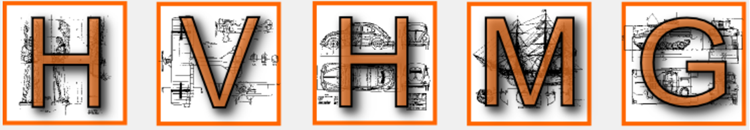 HUDSON VALLEY HISTORICAL MINIATURES GUILDCOMPETITION CATEGORIESCategory/Description001 Juniors Under 13 002 Juniors 13 to17101 Aircraft 1/72 & Smaller Prop102 Aircraft 1/72 & Smaller Jets103 Aircraft 1/48 & Smaller Single Engine Prop104 Aircraft 1/48 & Smaller Multi Engine Prop105 Aircraft 1/48 & Smaller Jets106 Aircraft Greater then 1/48 All Subjects107 Aircraft Rotary Wing All Scales & Subjects201 Armor Less than 1/40 All Subjects202 Armor Greater than 1/40 Pre 1946 Axis203 Armor Greater than 1/40 Pre 1946 Allied204 Armor Greater than 1/40 Post 1946205 Armor Greater than 1/40 Wheeled206 Armor Greater than 1/40 Ordnance301 Figures 25MM (less than 54MM)302 Figures 54-100MM303 Figures Greater than 100MM304 Figures Busts All Scales and Subjects)401 Ships less than 1/500 All Subjects402 Ships Greater Than 1/500 All Subjects501 Automotive Smaller than 1/24502 Automotive 1/24 Stock502B Automotive 1/24 Curbside503 Automotive 1/24 Custom504 Automotive 1/24 Competition505 Automotive Greater than 1/24 All subjects506 Trucks All Scales & Subjects601 Science Fiction & Fantasy Beings & suits602 Science Fiction & Fantasy Vehicles603 Real Space All Scales and Subjects701 Dioramas All Scales and Subjects801 Miscellaneous All Scales and Subjects802Triple CrownShow Theme – Pushing the Envelope 